Press Release
20th June 2023

MP Vikramjit Singh Sahney seeks permission from Iraq Government to build Gurdwara.

In an interaction with excellency Mr. Hayan Abdulghani Abdulzahra Al-Sawad, Deputy Prime Minister of Iraq last evening at New Delhi, MP Vikramjit Singh Sahney sought an intervention of Government of Iraq to give permission to build a Gurdwara at site where Sri. Guru Nanak Dev ji had visited and stayed over for 3 months at invitation of Sheikh Bahlool Dana, a Sufi saint.

Sh. Sahney also reiterated that Gurdwara will be built under the aegis of World Punjabi Organisation and he himself shall make a significant contribution towards the cause.
Mr. Sahney said “This will encourage Sikh and Sindhi pilgrims who are followers of Guru Nanak Sahib to visit the holy place of Baghdad and shall augment tourism in Iraq”
Sh. Sahney requested Indian Ambassador to Iraq and Secretary Gulf, Ministry of External Affairs to kindly expedite this approval so that work on building Gurdwara can be stared at the earliest.
Sh. Vikramjit Singh Sahney, besides other initiatives towards the cause of Sikhism, has established Sikh Multimedia Heritage Museum at Gurudwara Bangla Sahib and Sh. Guru Teg Bahadur Holographic Auditorium at Gurdwara Rakabganj where daily shows on Sikh history are held.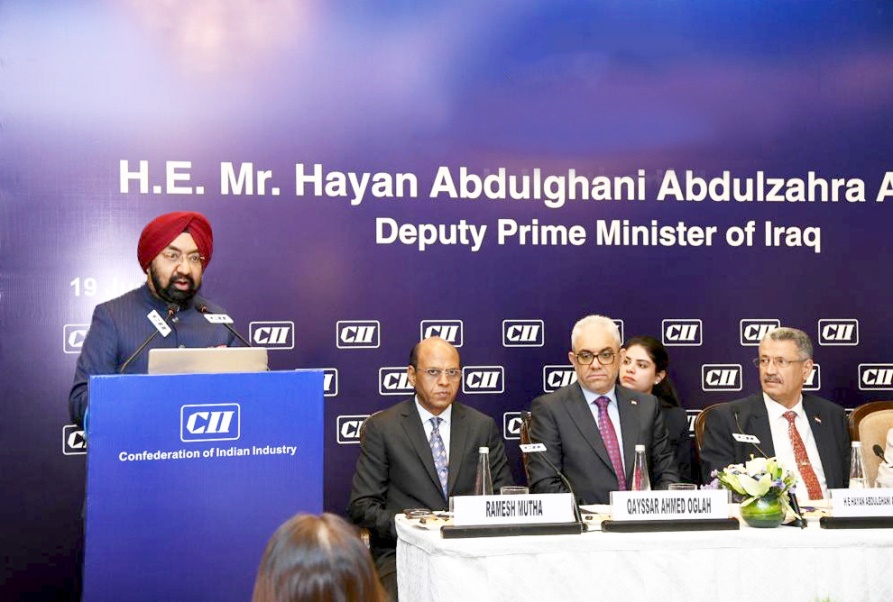 